	Что должны знать родители о ФГОС ДО (памятка)Федеральный государственный образовательный стандарт дошкольного образования.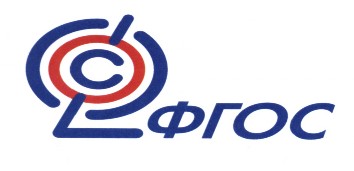 Федеральный  Закон «Об образовании в Российской Федерации» от 29 декабря 2012 года рассматривает воспитание в дошкольной организации как уровень образования. Впервые дошкольное образование стало первой ступенью общего образования, именно поэтому возникла необходимость в СТАНДАРТЕ, обеспечивающем предъявление единых требованиях к системе дошкольного образования и обеспечение преемственности его с начальным общим образованием.Федеральный государственный образовательный стандарт дошкольного образования (далее — ФГОС ДО) создан впервые в российской истории. ФГОС ДО - это совокупность обязательных требований к структуре Программы и ее объему, условиям реализации и результатам освоения Программы.ФГОС ДО предусматривает:    совокупность обязательных требований к дошкольному образованию;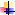     предмет регулирования - отношения в сфере образования, возникающие при реализации образовательной программы дошкольного образования (далее Программа);    Образовательная деятельность по Программе осуществляется организациями, осуществляющими образовательную деятельность, индивидуальными предпринимателями;    положения Стандарта могут использоваться родителями (законными представителями) при получении детьми дошкольного образования в форме семейного образования.Федеральный государственный стандарт дошкольного образования представляет собой совокупность государственных гарантий получения бесплатного доступного качественного образования посредством:    расширения возможностей развития личностного потенциала и способностей каждого ребенка дошкольного возраста;    обеспечения условий здорового образа жизни и безопасности ребенка;    приобщения детей через соответствующие их индивидуально-возрастным особенностям виды деятельности к социокультурным нормам, традициям семьи, общества и государства;    развития интереса и мотивации детей к познанию мира и творчеству;    реализации вариативных образовательных программ;    соблюдения прав ребенка, родителей и других участников образовательного процесса.  Стандарт направлен на достижение следующих ЦЕЛЕЙ:1) повышение социального статуса дошкольного образования;2) обеспечение государством равенства возможностей для каждого ребенка в получении качественного дошкольного образования;3) обеспечение государственных гарантий уровня и качества дошкольного образования на основе единства обязательных требований к условиям реализации образовательных программ дошкольного образования, их структуре и результатам их освоения;4) сохранение единства образовательного пространства Российской Федерации относительно уровня дошкольного образования.Стандарт учитывает все периоды детства от 2 месяцев до 8 летСтандарт является основой для разработки Программы и представляет собой совокупность обязательных требований к дошкольному образованиюСтандарт включает в себя требования:    к структуре Программы и её объему    к условиям реализации Программы    к результатам освоения ПрограммыОбразовательные области (в соответствии с ФГОС ДО):1.     Социально-коммуникативное развитие2.     Познавательное развитие3.     Речевое развитие4.     Художественно-эстетическое развитие5.     Физическое развитиеСоциально-коммуникативное развитие направлено:    - на усвоение норм и ценностей, принятых в обществе, включая моральные и нравственные ценности;    - развитие общения и взаимодействия ребенка со взрослыми и сверстниками;    - становление самостоятельности, целенаправленности и саморегуляции собственных действий;    -  развитие социального и эмоционального интеллекта, эмоциональной отзывчивости, сопереживания,    - формирование готовности к совместной деятельности со сверстниками,    - формирование уважительного отношения и чувства принадлежности к своей семье и к сообществу детей и взрослых в Организации;    - формирование позитивных установок к различным видам труда и творчества; формирование основ безопасного поведения в быту, социуме, природе.Познавательное развитие предполагает:    развитие интересов детей, любознательности и познавательной мотивации;     формирование познавательных действий, становление сознания;    развитие воображения и творческой активности;    формирование первичных представлений о себе, других людях, объектах окружающего мира, о свойствах и отношениях объектов окружающего мира (форме, цвете, размере, материале, звучании, ритме, темпе, количестве, числе, части и целом, пространстве и времени, движении и покое, причинах и следствиях и др.), о малой родине и Отечестве, представлений о социокультурных ценностях нашего народа, об отечественных традициях и праздниках, о планете Земля как общем доме людей, об особенностях ее природы, многообразии стран и народов мира.Речевое развитие включает:    владение речью как средством общения и культуры;    обогащение активного словаря; развитие связной, грамматически правильной диалогической и монологической речи;    развитие речевого творчества; развитие звуковой и интонационной культуры речи, фонематического слуха;    знакомство с книжной культурой, детской литературой, понимание на слух текстов различных жанров детской литературы;    формирование звуковой аналитико-синтетической активности как предпосылки обучения грамоте.Художественно-эстетическое развитие предполагает:    развитие предпосылок ценностно-смыслового восприятия и понимания  произведений искусства (словесного, музыкального, изобразительного), мира природы;    становление эстетического отношения к окружающему миру;    формирование элементарных представлений о видах искусства;    восприятие музыки, художественной литературы, фольклора;    стимулирование сопереживания персонажам художественных произведений; реализацию самостоятельной творческой деятельности детей (изобразительной, конструктивно-модельной, музыкальной и др.).Физическое развитие включает:    приобретение опыта в следующих видах деятельности детей: двигательной, в том числе связанной с выполнением упражнений, направленных на развитие таких физических качеств, как координация и гибкость;    способствующих правильному формированию опорно-двигательной системы организма, развитию равновесия, координации движения, крупной и мелкой моторики обеих рук, а также с правильным, не наносящем ущерба организму выполнением основных движений (ходьба, бег, мягкие прыжки, повороты в обе стороны), формирование начальных представлений о некоторых видах спорта, овладение подвижными играми с правилами;    становление целенаправленности и саморегуляции в двигательной сфере;становление ценностей здорового образа жизни, овладение его элементарными нормами и правилами (в питании, двигательном режиме, закаливании, при формировании полезных привычек и др.).